Master’s Thesis project(Fill in only the parts in light yellow)This document has to be registered at the Students’ Secretariat, not later than six weeks in advance of the Master’s Thesis examination dateDescriptionInclude a summary of the following aspects of the Master’s Thesis you plan to carry out: Objectives, description, methodology, tasks, materials to be used, time-schedule and bibliography. Recommended length: 2 pages. Dates and signaturesApproval from the Master’s Academic Coordination Commission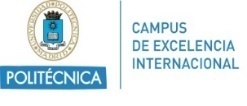 MSc in Internet of ThingsMáster Universitario en Internet of Things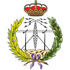 TitleStudentStudent’s ID number(DNI, NIE, Passport No., …)Student’s mailMaster’s Thesis Tutor (he/she must be professor of the master program)Tutor’s DepartmentTutor’s emailMaster’s Thesis Director (fill only if there exists a director who is not a professor of the Master program. In this case, also the tutor’s data have to be included above)Director’s Department/CompanyDirector’s emailTimeline(Estimated start and end dates)Location(s)(Where the work will be carried out)Budget in €(If applicable)DateSignatureStudentMaster’s Thesis TutorMaster’s Thesis DirectorDateSignaturePresident of the Master’s Academic Coordination Commission